PEDOMAN URAIAN TUGAS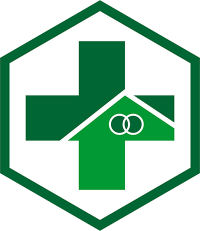 PROGRAM KESEHATAN MASYARAKATPUSAT KESEHATAN MASYARAKAT KECAMATAN MAMPANG PRAPATANJl. Liliana Blok C No.24-25 RT.001/008 Telp/Fax. 021-22716699 /  021- 22715588Kel. Pela Mampang Kec. Mampang PrapatanKota Administrasi Jakarta SelatanURAIAN TUGAS PROGRAM KESEHATAN MASYARAKATPUSKESMAS KECAMATAN MAMPANG PRAPATAN-------------------------------------------------------------------------------------------------------------------------------Promosi KesehatanMenyusun rencana kegiatan pelayanan promosi kesehatan berdasarkan analisis kebutuhan masyarakat, ketentuan perundang-undangan atau pedoman yang berlakuMelaksanakan kegiatan promosi kesehatan, meliputi penyuluhan kesehatan dalam dan luar gedung, membuat desain media promosi kesehatan, pembinaan PHBS, fasilitator kelurahan siaga aktif, pergerakan masyarakat serta koordinasi lintas program dan lintas sektor terkait sesuai dengan prosedur dan ketentuan yang berlaku.Mengevaluasi hasil kegiatan pelayanan promosi kesehatan secara keseluruhanMembuat catatan dan laporan kegiatan sebagai bahan informasi dan pertanggung jawaban kepada atasan.Program Peran Serta Masyarakat (PSM)1.	Menyusun rencana kegiatan pemberdayaan dan peran serta masyarakat berdasarkan ketentuan yang berlaku.2.	Melaksanakan kegiatan peran serta masyarakat, meliputi pemberdayaan masyarakat, pembinaan UKBM di masyarakat, pendataan UKBM di masyarakat, serta koordinasi lintas program dan lintas sektor terkait sesuai dengan prosedur dan ketentuan yang berlaku.3.	Mengevaluasi hasil kegiatan pelayanan promosi kesehatan secara keseluruhan4.	Membuat catatan dan laporan kegiatan sebagai bahan informasi dan pertanggung jawaban kepada atasanUsaha Kesehatan Sekolah (UKS)Menyusun rencana kegiatan Program UKS.Melaksanakan kegiatan UKS dan  koordinasi lintas program terkait sesuai dengan prosedur.Melakukan Skrining Kesehatan Anak Usia Sekolah.Melaksanakan Penyuluhan pada Anak Usia Sekolah.Mengevaluasi dan memonitoring hasil kegiatan UKS secara keseluruhan.Melakukan pendampingan atau pembinaan Anak Usia Sekolah dalam Program UKS.Membuat catatan dan laporan kegiatan UKS sebagai bahan informasi dan pertanggung jawaban kepada atasan.Melakukan Koordinasi dengan lintas Sektoral (TP UKS Kecamatan)Usaha Kesehatan Gigi Sekolah (UGKS)Menyusun rencana kegiatan program UKGS Melaksanakan kegiatan program UKGS Melaksanakan monitoring kegiatan program UKGS Melaksanakan evaluasi kegiatan program UKGS Melakukan pertemuan rutin pelaksana kegiatan program UKGS Melaksanakan masukan ( umpan balik ) kepada sasaran program UKGS Mambuat laporan program  UKGS bulanan - tahunan Kesehatan LingkunganMenyusun rencana kegiatan KeslingMelaksana Pembinaan IKL Tempat-tempat umumMelaksanakan Pembinaan IKL Tempat-tempat MakananMelakukan Pengawasan Sarana Air Bersih dan Air MinumMelaksanakan kegiatan SBTMMelaksanakan penyuluhan tentang kesehatan lingkunganPengambilan dan pemeriksaan jajanan kantin sekolahMelakukan pengelolaan dan monitoring  limbah medis padat dan cair Melakukan Pemantauan baku mutu air limbah Bulanan dan TriwulanMelakukan Pemantauan Lingkungan FisikMelakukan Pemantauan 5 RMelakukan sosialisasi pemilahan dan pengolahan limbah medis padat dan cairMembuat Pencatatan Pelaporan kegiatan Kesling sebagai bahan informasi pertanggungjawaban kepada atasan.Melakukan Penyelidikan Epidemiologi Kesehatan lingkunganMelakukan PSNMelakukan Pemantauan Jentik BerkalaPenatalaksanaan Gizi MasyarakatMenyusun rencana kegiatan program gizi  dalam/luar  gedung Melaksanakan kegiatan dalam rangka usaha perbaikan gizi keluarga (mengkoordinir kegiatan penimbangan )Melaksanakan konseling gizimelakukan penyuluhan GiziMelaksanakan pendataan sasaran dan distribusi Vitamin AMelaksanakan pencatatan dan pelaporan kegiatan program giziPenyelenggaraan makan pasien RBMelaksanakan Pemantauan status giziMelaksanakan sistem kewaspadaan pangan dan gizi dengan lintas sektor dan lintas programMengkoordinir pelaksanaan PMTMembina Gizi InstitusiPenyelidikan dan Pemantauan balita BGM/GiburPenatalaksanaan Kesehatan Ibu dan AnakPenatalaksanaan Kesehatan Anak (MTBM)Melakukan penilaian keluhan bayi sakit, klasifikasi dan pengobatan bayi muda umur 1 hari- 2 bulan ( MTBM )Melakukan penilaian keluhan balita sakit,klasifikasi dan pengobatan balita umur 2 bulan- 5 tahun ( MTBS )Melakukan tindakan pengobatan yang telah ditetapkan dalam buku bagan penilaian dan klasifikasi penyakitMemberi konseling bagi ibu Melakukan rujukanMembuat pencatatan dan pelaporanMelakukan analisa dan rencana tindak lanjutMelakukan pemeliharaan dan pengamanan alat medis dannon medis di ruang MTBSPenatalaksanaan Kesehatan Tumbuh KembangMenyusun rencana kegiatan PIKUMBANG di Paud, TK dan PosyanduMemberikan pelatihan PIKUMBANG kepada guru Paud/ TK dan Kader Posyandu Melakukan monitoring Pelaksanaan PIKUMBANG di Paud,TK dan PosyanduMelakukan supervise fasilitatif Bidan Praktek Mandiri (BPM) tentang pelaksanaan program KA di fasyankesMengevaluasi hasil kegiatan PIKUMBANGMembuat laporan program PIKUMBANG bulanan dan tahunanPenatalaksanaan Layanan Kesehatan Ibu 1.	Menghitung jumlah sasaran ibu hamil, ibu bersalin, ibu nifas dan PUS di wilayah Kecamatan Mampang Prapatan2.	Membuat rencana kerja program Kesehatan Ibu (RUK dan RPK)3.	Melakukan supervise fasilitatif Program KI kepada BPM4.	Menjadi fasilitator dalam kegiatan Kelas Ibu Hamil di dalam dan luar Gedung5.	Memberikan penyuluhan kepada ibu hamil6.	Membuat grafik PWS Kesehatan Ibu7.	Melakukan monitoring dan Analisa PWS Kesehatan Ibu 8.	Evaluasi hasil kegiatan Program Kesehatan Ibu9.	Membuat laporan bulanan dan tahunan Program Kesehatan Ibu10.	Melaksanakan tugas lain yang diberikan oleh Kepala Puskesmas Kecamatan Mampang PrapatanPenatalaksanaan Layanan Keluarga Berencana dan IVA TestMenyusun rencana kegiatan program KB dan IVA testMelaksanakan kegiatan KB dan IVA test di luar gedungMelaksanakan penyuluhan KB dan iva test perorangan dan masyarakatMelaksanakan tugas-tugas yang berkaitan dengan program KB dan Iva testMengevaluasi hasil kegiatan program KB dan Iva testMembuat laporan program KB dan iva testPencegahan dan Pengendalian Penyakit (P2P)Penatalaksanaan ImunisasiMenghitung jumlah sasaran imunisasiMenentukan target imunisasiMenghitung kebutuhan vaksin Perencanaan kebutuhan logistik imunisasiPermintaan dan pengiriman (distribusi) vaksinMembuat rencana kerjaMembuat rencana pelaksanaan kegiatan imunisasiMembuat rencana koordinasi lintas program dan lintas sektoralMelakukan supervisi fasilitatif BPMPenyuluhan tentang imunisasiPelaksanaan sweeping imunisasiPelaksanaan BIAS SD ( imunisasi campak dan DT-TT )Pemantauan kejadian ikutan paska imunisasi ( KIPI )Pertemuan dengan lintas program, lintas sektor, kader kesehatan, kader posyandu serta tokoh masyarakat dalam membangun dukungan pelayanan imunisasiMembuat laporan bulanan dan tahunan imunisasi tingkat PuskesmasMembuat grafik Pemantauan Wilayah Setempat ( PWS )Monitoring dan analisa PWSMengitung tingkat Drop out imunisasiEvaluasi hasil kegiatan imunisasiPenatalaksanaan PTM1.	Menyusun rencana kegiatan program PTM2.	Melaksanakan skrining PTM di luar Gedung3.	Melaksanakan deteksi dini PTM4.	Melaksanakan Penyuluhan PTM Perorangan dan Masyarakat5.	Melaksanakan tugas tugas yang berkaitan dengan program PTM6.	Mengevaluasi hasil kegiatan program PTM7.	Melakukan monitoring kegiatan PTM8.	Melakukan pendampingan kegiatan PTM9.	Melakukan pembinaan pada kegiatan PTM10.	Membuat laporan program PTM bulanan dan TahunanPenatalaksanaan Masalah Kesehatan JiwaMenyusun rencana usulan kegiatan Program KeswaMenyusun Rencana Program Kegiatan Melaksanakan program – program KeswaDeteksi dini kesehatan jiwaPenyuluhan kesehatan jiwa di dalam dan luar gedungTerapi Aktivitas KelompokPertemuan / Koordinasi dengan Lintas SektorPeningkatan wawasan Kunjungan rumah pasien ODGJMembuat Laporan – Laporan Kegiatan Program KeswaMonitoring dan Evaluasi Program KeswaMelakukan Tindak lanjut Kegiatan Program KeswaPenatalaksanaan Ispa dan DiarePenatalaksanaan Hepatitis dan Saluran CernaPenatalaksanaan HIV / IMSMenyusun rencana kegiatan program HIV IMSMelaksanakan skrining HIVdi luar dan dalam GedungMelaksanakan Penyuluhan HIV IMS Perorangan dan  MasyarakatPenemuan secara dini penderita IMS/HIVKoordinasi lintas sektorMelakukan kerjasama dengan LSM terkait HIV Menyedian media KIE IMS/HIVMelaksanakan Mobile Klinik HIV IMSMelaksanakan tugas tugas yang berkaitan dengan program HIV IMSMengevaluasi hasil kegiatan program HIV IMSMelakukan monitoring kegiatan HIV IMSMelakukan pendampingan kegiatan HIV IMSMelakukan pembinaan pada kegiatan HIV IMSMembuat laporan program HIV IMS bulanan dan TahunanPenatalaksanaan TB Paru dan KustaProgram TBMenyusun  rencana kegiatan program TBmelaksanakan skrining TB di luar gedung melaksanakan penyuluhan TB  perorangan dan masyarakat melaksanakan tugas tugas yang berkaitan dengan program TB mengevaluasi hasil kegitan program TBmelakukan monitoring kegiatan TB membuat  laporan program  TB bulanan dan tahunan Program KustaMenyusun  rencana kegiatan program kustamelaksanakan skrining kusta di luar gedung melaksanakan penyuluhan kusta perorangan dan masyarakat melaksanakan tugas tugas yang berkaitan dengan program kustamengevaluasi hasil kegitan program kustamelakukan monitoring kegiatan kustamembuat  laporan program  kusta bulanan dan tahunan Pengendalian Penyakit Bersumber Binatang (P2B2) / P2PTVZMenyusun rencana kegiatan program P2PTVZMelaksanakan PE kasus tular vectorMelaksanakan penyuluhan PTVZ perorangan dan masyarakatMelaksanakan tugas-tugas yang berkaitan dengan program P2PTVZMengevaluasi hasil kegiatan program P2PTVZMembuat jadwal kegiatan fogging focusMelakukan kegiatan surat menyurat (Membuat surat pemberitahuan fogging focus)Melakukan monitoring PSNMelakukan monitoring kegiatan fogging fokusMembuat laporan PSN mingguan, Triwulan dan tahunanSurveilans1.	Menyusun rencana kegiatan program Surveilans2.	Melakukan kegiatan Surveilans kasus atau penyakit yang berpotensi KLB3.	Melaksanakan penyuluhan perorangan dan masyarakat4.	Melaksanakan tugas-tugas yang berkaitan dengan program Surveilans5.	Mengevaluasi hasil kegiatan program Surveilans6.	Melakukan koordinasi melalui media elektronik (Membuka website Surveilans Dinkes untuk melihat penyakit-penyakit potensial KLB)7.	Menginput data hasil PE kasus DBD, laporan kematian, laporan mingguan penyakit ke website Surveilans Dinkes8.	Melakukan monitoring kegiatan Surveilans9.	Membuat laporan Surveilans bulanan dan tahunanProgram PengembanganKesehatan Lanjut Usia (Lansia)Menyusun rencana kegiatan Program Lansia .Melaksanakan kegiatan Lansia  dan  koordinasi lintas program terkait sesuai dengan prosedur.Melakukan Skrining Kesehatan Lansia .Melaksanakan Penyuluhan pada lansia Mengevaluasi dan memonitoring hasil kegiatan lansia  secara keseluruhan.Melakukan pendampingan atau pembinaan Posyandu Lansia Membuat catatan dan laporan kegiatan lansia  sebagai bahan informasi dan pertanggung jawaban kepada atasan.Melakukan Koordinasi dengan lintas Program dan lintas sectoral Usaha Kesehatan Gigi Masyarakat (UKGM)Menyusun rencana kegiatan program UKGMMelaksanakan kegiatan program UKGMMelaksanakan monitoring kegiatan program UKGMMelaksanakan evaluasi kegiatan program UKGMMelakukan pertemuan rutin pelaksana kegiatan program UKGMMelaksanakan masukan ( umpan balik ) kepada sasaran program UKGMMambuat laporan program  UKGM bulanan - tahunan Kesehatan Indra (Mata dan Telinga)Kesehatan Kerja dan Olahraga1.	Melakukan perencanaan Program2.	Melakukan Pengukuran Kelompok kebugaran haji berkoordinasi dengan lintas program dan lintas sektor3.	Melakukan Pengukuran Kelompok Kebugaran Karyawan 4.	Melakukan Pengukuran kelompok Kebugaran Anak Sekolah5.	Melakukan Pembukaran Pembinaan Pos UKK6.	Melakukan Senam Karyawan7.	Melakukan Pelatihan Pemadaman Kebakaran dan Penyelamatan8.	Melakukan pencatatan dan pelaporan kegiatan Kesjaor sebagai bahan informasi pertanggungjawaban kepada atasanKPLDHMelakukan pemantauan status kesehatan (home visit).Memberikan penyuluhan & motivasi keluarga menjalankan perilaku hidup bersih dan sehat (home education).Merawat anggota keluarga yang sakit (home care).Memberikan pelayanan berdasarkan standard pelayanan KPLDHMelakukan rujukan kasus sesuai ketentuan dan prosedur.Mencatat dan melaporkan setiap hasil kegiatan.